                 Book List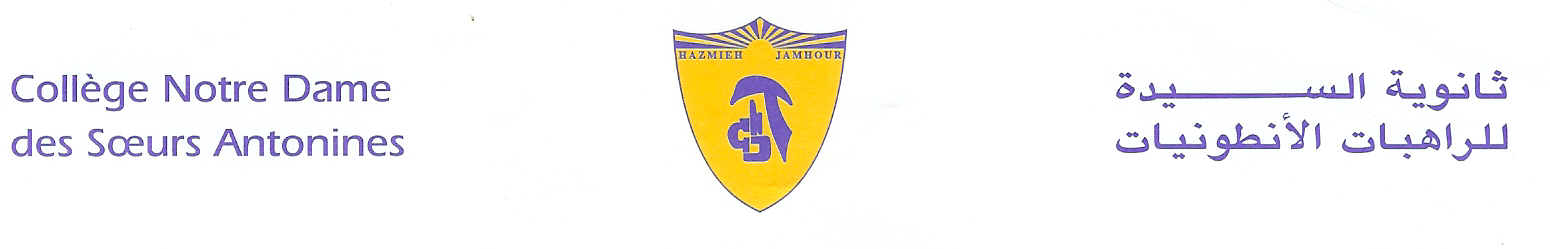       2019-2020								                	                             Grade 2 Reading Journeys book- Houghton Mifflin- Harcourt. (Volume 2.2)Wonders- Grammar practice Reproducibles.Spelling CONNECTIONS -3-Zamer-Bloser-2016.Mathematics- Macmillan- Pupil’s book- 2A-2B.Science- Macmillan- Pupil’s book-2- + workbook-2- + CD- (David and Penny Glover).Coccinelle- Livre Français- CE1- Hatier +Cahier d’Activités (1) et (2)- Programmes 2016.Vivre le Français, cahier d’écriture- EB2- Hachette- AntoineDictionnaire Fr/ Fr- Le Robert- Sored.Right Click Grade 2 – 2016 – Linfopourtous.ProtectEd- Student workbook- Level 2.لغتي فرحي- في القراءة- السنة الثانية الأساسية- سمر القاضي- دار الفكر اللبناني.البشرى السارة : الرب يسوع طريق حياتي- السنة الثانية الأساسية- منشورات حبّة الحنطة.Remark: We would like you to pay at the Antonine Sisters School-Jamhour the fees for stationary and for cultural activities (obligatory, cf.Cir053/19), and buy the school uniform starting from                                               Monday 9 till Friday 13 September 2019 from 8:30 a.m. till 13:30 p.m.English, Math and science books are available at school.Hazmieh, Place Mar Tacla - Tel +961 5 45 32 33 / 45 32 34 - Cell +961 3 60 04 37 - Fax +961 5 45 77 99Jamhour, Rue EDL - Tel +961 5 76 90 27 / 76 90 28 - Cell +961 3 69 86 08 - Fax +961 5 76 84 15B.P. 45 201 Hazmieh, Liban - www.antonines-hazmieh.edu.lb - info@antonines-hazmieh.edu.lb